KOMENDA WOJEWÓDZKA POLICJI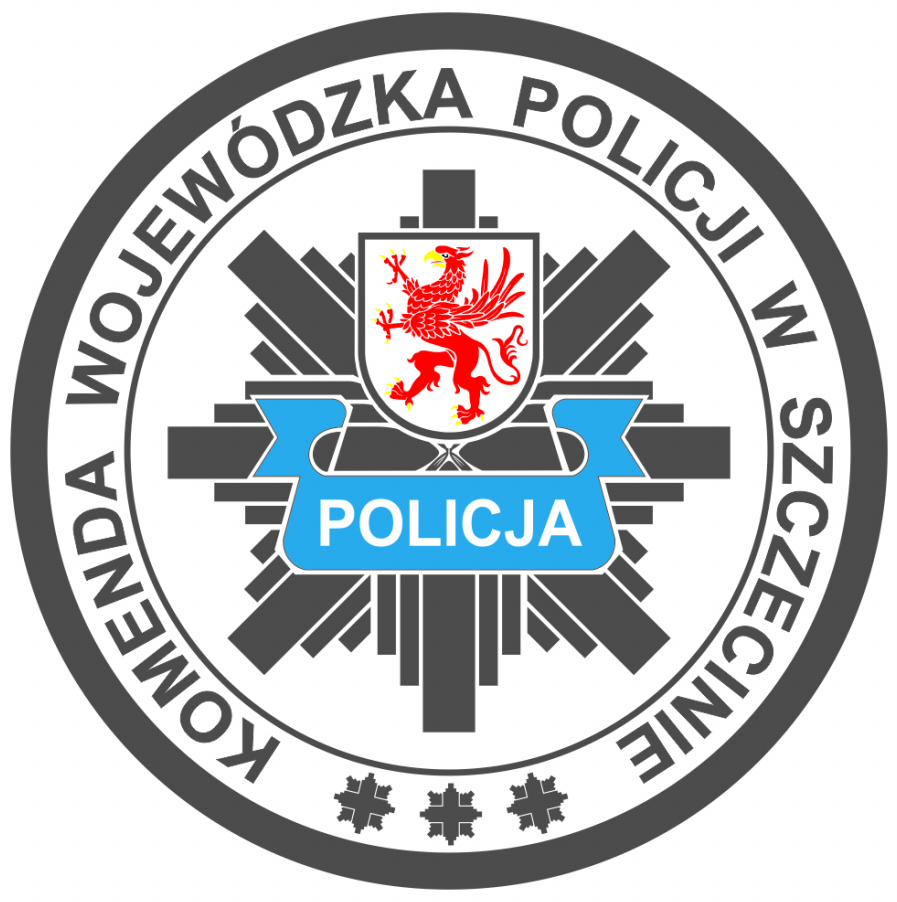 W SZCZECINIEWydział Zaopatrzenia i Inwestycji70-521 Szczecin, ul. Piotra i Pawła 4/5, tel. 47 78 11 425, fax 47 78 11 423e-mail: wzii@sc.policja.gov.pl Załącznik nr 1 Formularz asortymentowo-cenowySzczegółowy opis przedmiotu zamówienia dla celów realizacji zadania: Wirówka laboratoryjna wraz z wyposażeniem- 1 kpl– zasilanie: 230V 50/60Hz; sterowanie: elektroniczne umożliwiające zapamiętywanie programów użytkownika (min 60), układ alarmowania o stanie pracy urządzenia, wymagany układ rozpoznawania wirnika, zakres obrotów: 100 ÷ 16 000 obr./min. (lub szerszy), kompatybilna z wirnikiem MPW REF 11715. -  szybkoobrotowy wirnik kątowy (min. 12 000 obr./min.), kompatybilny z wirówką 12 x 5ml na probówki typu Eppendorf - (1szt.)- skaner do identyfikacji próbek wraz z podstawą - rodzaj skanowanych kodów: 1D, 2D; interfejs komunikacyjny: USB; rodzaj technologii skanowania: imager; klasyfikacja ochrony: min. IP42; rodzaj podstawy skanera: elastyczna typu „gęsia szyja” umożliwiająca zmianę kąta pozycji skanera- (9szt.)- gwarancja minimum 12 miesięcy od daty dostarczenia.   lub równoważny*Proponowany model/ producent/ …..............Cena brutto za zestaw …................… wartość brutto………….		*Zamawiający oczekuje produktu posiadającego nie gorsze normy, parametry i standardy 	techniczno-jakościowe oraz funkcjonalne. W przypadku zaoferowania produktu 	              	równoważnego do oferty należy dołączyć kartę katalogową zaoferowanego sprzętu.									………………………………...									           (podpis oferenta)